Name o. Schul-LogoName o. Schul-LogoName o. Schul-LogoBetriebsanweisungFür das Arbeiten amDruckluftkompressor  RaumNummerNameverantwortlichRaumNummerNameverantwortlichRaumNummerNameverantwortlichGefahren für Mensch und UmweltGefahren für Mensch und UmweltGefahren für Mensch und UmweltGefahren für Mensch und UmweltGefahren für Mensch und UmweltGefahren für Mensch und UmweltGefahren für Mensch und Umwelt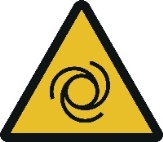 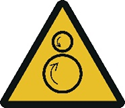 Gefahr von Gehörschädigungen durch LärmGefahr durch unkontrolliert bewegte TeileGefahr durch offenliegende AntriebeGefahr von Gehörschädigungen durch LärmGefahr durch unkontrolliert bewegte TeileGefahr durch offenliegende AntriebeGefahr von Gehörschädigungen durch LärmGefahr durch unkontrolliert bewegte TeileGefahr durch offenliegende AntriebeGefahr von Gehörschädigungen durch LärmGefahr durch unkontrolliert bewegte TeileGefahr durch offenliegende AntriebeGefahr von Gehörschädigungen durch LärmGefahr durch unkontrolliert bewegte TeileGefahr durch offenliegende AntriebeSchutzmaßnahmen und VerhaltensregelnSchutzmaßnahmen und VerhaltensregelnSchutzmaßnahmen und VerhaltensregelnSchutzmaßnahmen und VerhaltensregelnSchutzmaßnahmen und VerhaltensregelnSchutzmaßnahmen und VerhaltensregelnSchutzmaßnahmen und Verhaltensregeln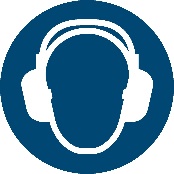 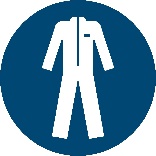 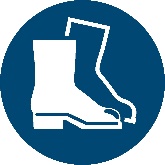 Bei Aufenthalt im Kompressor- Raum ist die angegebene PSA zu tragenKompressor in einem separaten Raum aufstellen und/oder kapselnErstmalige Prüfung durch zugelassene Überwachungsstelle 	(Inhalt*Maximaldruck p*V≥200)Kompressor, Druckbehälter und Zuführleitungen regelmäßig durch Fachpersonal prüfenWiederkehrende Prüfung durch zugelassene Überwachungsstelle 	(Inhalt*Maximaldruck p*V≥1000) durchführenBei Aufenthalt im Kompressor- Raum ist die angegebene PSA zu tragenKompressor in einem separaten Raum aufstellen und/oder kapselnErstmalige Prüfung durch zugelassene Überwachungsstelle 	(Inhalt*Maximaldruck p*V≥200)Kompressor, Druckbehälter und Zuführleitungen regelmäßig durch Fachpersonal prüfenWiederkehrende Prüfung durch zugelassene Überwachungsstelle 	(Inhalt*Maximaldruck p*V≥1000) durchführenBei Aufenthalt im Kompressor- Raum ist die angegebene PSA zu tragenKompressor in einem separaten Raum aufstellen und/oder kapselnErstmalige Prüfung durch zugelassene Überwachungsstelle 	(Inhalt*Maximaldruck p*V≥200)Kompressor, Druckbehälter und Zuführleitungen regelmäßig durch Fachpersonal prüfenWiederkehrende Prüfung durch zugelassene Überwachungsstelle 	(Inhalt*Maximaldruck p*V≥1000) durchführenBei Aufenthalt im Kompressor- Raum ist die angegebene PSA zu tragenKompressor in einem separaten Raum aufstellen und/oder kapselnErstmalige Prüfung durch zugelassene Überwachungsstelle 	(Inhalt*Maximaldruck p*V≥200)Kompressor, Druckbehälter und Zuführleitungen regelmäßig durch Fachpersonal prüfenWiederkehrende Prüfung durch zugelassene Überwachungsstelle 	(Inhalt*Maximaldruck p*V≥1000) durchführenVerhalten bei Störungen und im GefahrenfallVerhalten bei Störungen und im GefahrenfallVerhalten bei Störungen und im GefahrenfallVerhalten bei Störungen und im GefahrenfallVerhalten bei Störungen und im GefahrenfallVerhalten bei Störungen und im GefahrenfallVerhalten bei Störungen und im Gefahrenfall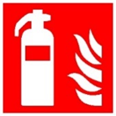 Bei Störungen oder Schäden an Maschinen oder Schutzausrüstungen       Maschine ausschalten und vor unbefugtem Wiederanschalten sichernLehrer informierenSchäden nur von Fachpersonal beseitigen lassenIm Brandfall Löschversuch unternehmenBei Störungen oder Schäden an Maschinen oder Schutzausrüstungen       Maschine ausschalten und vor unbefugtem Wiederanschalten sichernLehrer informierenSchäden nur von Fachpersonal beseitigen lassenIm Brandfall Löschversuch unternehmenBei Störungen oder Schäden an Maschinen oder Schutzausrüstungen       Maschine ausschalten und vor unbefugtem Wiederanschalten sichernLehrer informierenSchäden nur von Fachpersonal beseitigen lassenIm Brandfall Löschversuch unternehmenBei Störungen oder Schäden an Maschinen oder Schutzausrüstungen       Maschine ausschalten und vor unbefugtem Wiederanschalten sichernLehrer informierenSchäden nur von Fachpersonal beseitigen lassenIm Brandfall Löschversuch unternehmenErste HilfeErste HilfeErste HilfeErste HilfeErste HilfeErste HilfeErste HilfeMaschine abschalten und sichernDen Lehrer (Ersthelfer) informieren (siehe Alarmplan)Verletzungen sofort versorgenEintragung in das Verbandbuch vornehmenNotruf: 112					Krankentransport:  19222Maschine abschalten und sichernDen Lehrer (Ersthelfer) informieren (siehe Alarmplan)Verletzungen sofort versorgenEintragung in das Verbandbuch vornehmenNotruf: 112					Krankentransport:  19222Maschine abschalten und sichernDen Lehrer (Ersthelfer) informieren (siehe Alarmplan)Verletzungen sofort versorgenEintragung in das Verbandbuch vornehmenNotruf: 112					Krankentransport:  19222Maschine abschalten und sichernDen Lehrer (Ersthelfer) informieren (siehe Alarmplan)Verletzungen sofort versorgenEintragung in das Verbandbuch vornehmenNotruf: 112					Krankentransport:  19222InstandhaltungInstandhaltungInstandhaltungInstandhaltungInstandhaltungInstandhaltungInstandhaltungInstandsetzung nur durch beauftragte und unterwiesene Personen.Bei Rüst- Einstellungs-, Wartungs- und Pflegearbeiten Maschine vom Netz trennen bzw. sichernMaschine nach Arbeitsende reinigenJährlicher E- Check durch eine ElektrofachkraftInstandsetzung nur durch beauftragte und unterwiesene Personen.Bei Rüst- Einstellungs-, Wartungs- und Pflegearbeiten Maschine vom Netz trennen bzw. sichernMaschine nach Arbeitsende reinigenJährlicher E- Check durch eine ElektrofachkraftInstandsetzung nur durch beauftragte und unterwiesene Personen.Bei Rüst- Einstellungs-, Wartungs- und Pflegearbeiten Maschine vom Netz trennen bzw. sichernMaschine nach Arbeitsende reinigenJährlicher E- Check durch eine ElektrofachkraftInstandsetzung nur durch beauftragte und unterwiesene Personen.Bei Rüst- Einstellungs-, Wartungs- und Pflegearbeiten Maschine vom Netz trennen bzw. sichernMaschine nach Arbeitsende reinigenJährlicher E- Check durch eine ElektrofachkraftFreigabe:Bearbeitung:8. April 2021Schulleitung